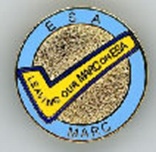 Join us for theMidwest Area Regional Council2020 Virtual Leadership ConferenceBefore you submit your registration, please make a note to remind yourself to go to the MARC Website and read (and print for reference) the following:Proposed BudgetTreasurer’s ReportProposed By-Law changesProposed Standing Rule changesAlso, make sure you check out the Mysterious and Remarkable Container flyer and submit your donation to win this awesome box full of wonderful gifts.  I happen to know that part of the mystery contents are gift cards for some great stuff.Name:                                                   State:Are you a current state president?                State MARC Rep?Please email your registration to Kim Poling, MARC Recording Secretary at: a.kimmi.p57@gmail.com by October 2, 2020.There are no registration fees this year since we will be having a virtual conference.  Instructions for accessing the meeting will be provided soon!